В целях профилактики правонарушений несовершеннолетних, 9 ноября обучающиеся нашей школы посетили войсковую часть в г. Будённовске. Ребятам показали несколько военных вертолетов, провели экскурсию по части, накормили солдатской кашей. Было очень интересно!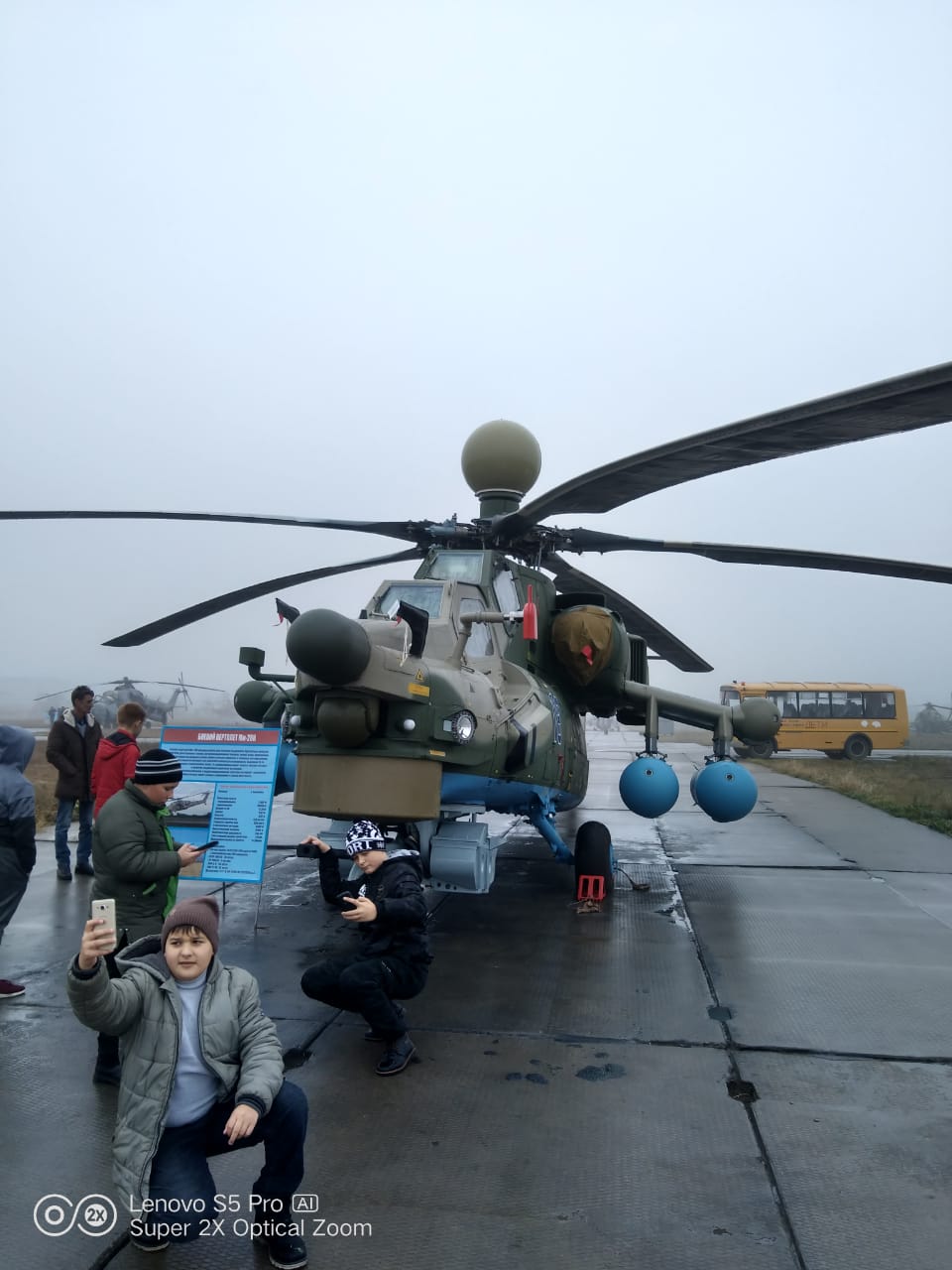 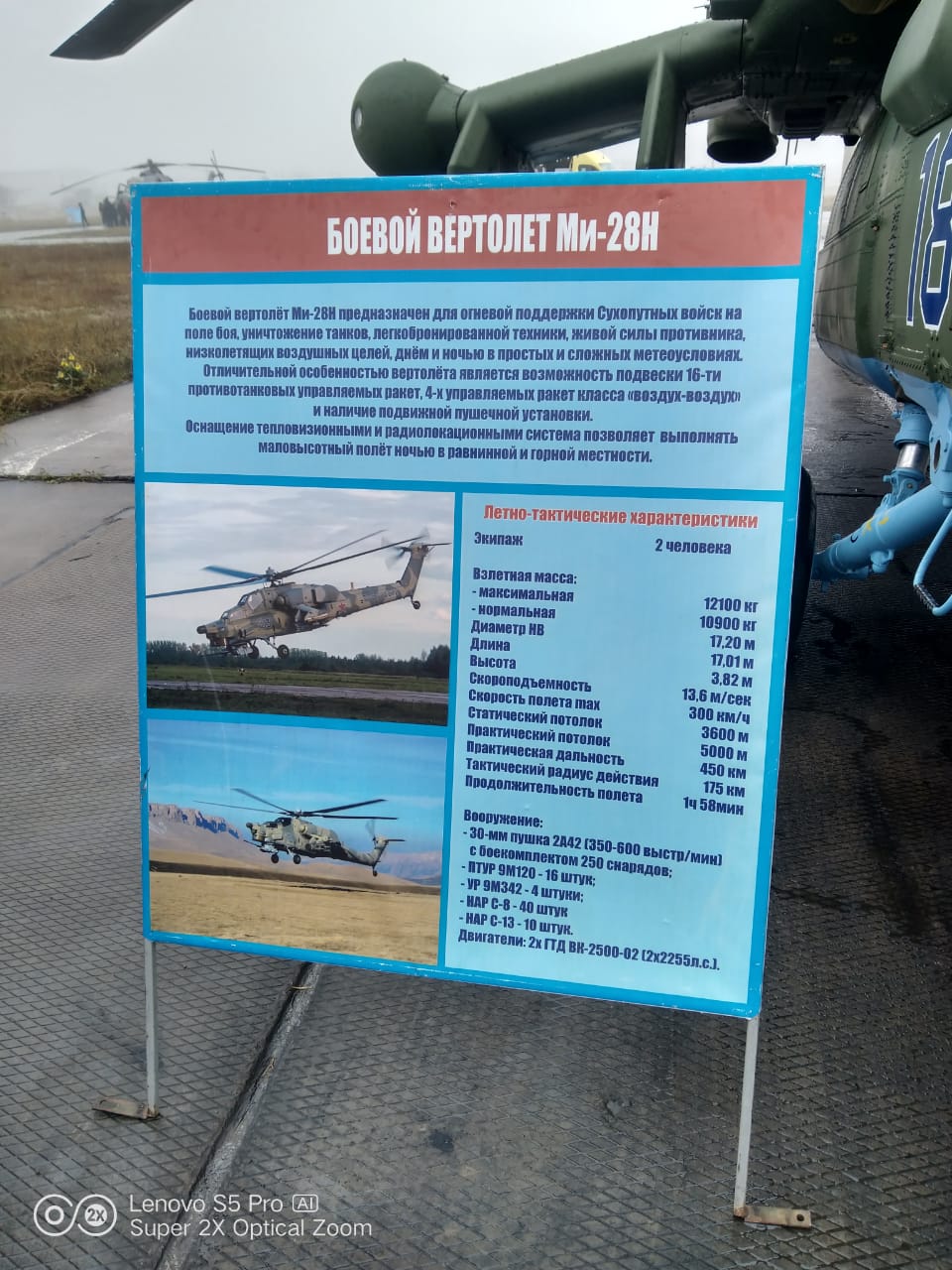 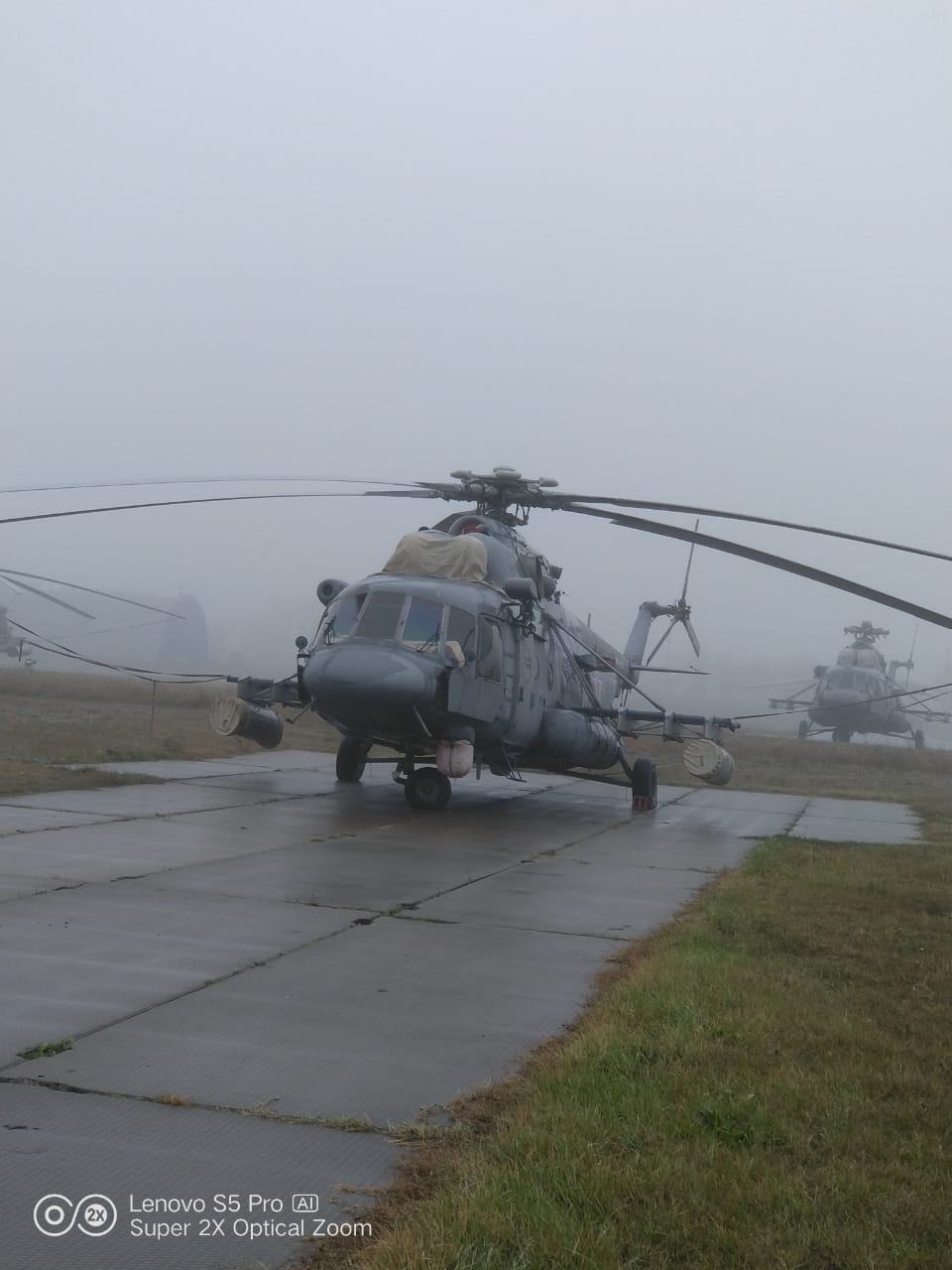 